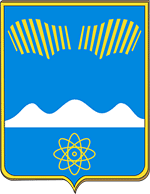 АДМИНИСТРАЦИЯ ГОРОДА ПОЛЯРНЫЕ ЗОРИ С ПОДВЕДОМСТВЕННОЙ ТЕРРИТОРИЕЙПОСТАНОВЛЕНИЕ«___»февраля2022 г.								№_______Об утверждении дислокации  дорожных знаков на улично-дорожной сети муниципальном образовании г. Полярные Зори  с подведомственной территориейВ целях обеспечения безопасности дорожного движения на территории муниципального образования город Полярные Зори с подведомственной территорией, в соответствии с Федеральным законом от 10.12.1995 № 196-ФЗ «О безопасности дорожного движения»п о с т а н о в л я ю:Утвердить схему дислокации дорожных знаков на улично-дорожной сети в  муниципальном образовании г. Полярные Зори с подведомственной территорией (приложение 1: «Существующая схема организации дорожного движения» в 4 альбомах).2. Муниципальному казенному учреждению «Управление городским хозяйством» (Смирнов Л. Н.) при организации работ по установке, замене дорожных знаков на уличной дорожной сети руководствоваться Проектом организации дорожного движения, утвержденным постановлением администрации города Полярные Зори с подведомственной территорией от 04.02.2022 № 72.3. Признать утратившими силу следующие постановления администрации города Полярные Зори:- от 30.12.2008 № 964 «Об утверждении схемы дислокации дорожных знаков на уличной дорожной сети г.Полярные Зори»;- от 27.03.2009 № 222 «О внесении изменений в постановление главы муниципального образования от 30.12.2008г. № 964;- от 27.05.2009 № 417 «О внесении изменений в схему дислокации дорожных знаков на уличной дорожной сети»;- от 15.09.2009  № 679 «О внесении изменений в схему дислокации дорожных знаков на уличной дорожной сети»;- от 10.12.2010  № 1240 «О внесении изменений в схему дислокации дорожных знаков на уличной дорожной сети»;- от 09.02.2011 № 121 «О внесении изменений в схему дислокации дорожных знаков на уличной дорожной сети»;- от 24.02.2011  № 184«О внесении дополнений и изменений в схему дислокации дорожных знаков на уличной дорожной сети»;- от 26.05.2011 № 524 «О внесении дополнений и изменений в схему дислокации дорожных знаков на уличной дорожной сети»;- от 07.11.2011 № 1135 «О внесении дополнений и изменений в схему дислокации дорожных знаков на уличной дорожной сети»;- от 03.02.2012 № 85 «О внесении дополнений и изменений в схему дислокации дорожных знаков на уличной дорожной сети»;- от 08.04.2013 № 498 «О внесении дополнений и изменений в схему дислокации дорожных знаков на уличной дорожной сети»;- от 29.08.2013 № 1139 «О внесении дополнений и изменений в схему дислокации дорожных знаков на уличной дорожной сети»;- от 24.09.2013 № 1251 «О внесении дополнений и изменений в схему дислокации дорожных знаков на уличной дорожной сети»;- от 27.09.2013 № 1281 «О внесении дополнений и изменений в схему дислокации дорожных знаков на уличной дорожной сети»;- от 30.10.2013 № 1481 «О внесении дополнений и изменений в схему дислокации дорожных знаков на уличной дорожной сети»;- от 21.11.2013 № 1616 «О внесении дополнений и изменений в схему дислокации дорожных знаков на уличной дорожной сети»;- от 28.01.2014 № 100 «О внесении дополнений и изменений в схему дислокации дорожных знаков на уличной дорожной сети»;- от 04.06.2014 № 635 «О внесении изменений дополнений и в схему дислокации дорожных знаков на уличной дорожной сети»;- от 26.11.2014 № 1502 «О внесении дополнений и изменений в схему дислокации дорожных знаков на уличной дорожной сети»;- от 04.09.2015 № 970 «О внесении дополнений и изменений в схему дислокации дорожных знаков на уличной дорожной сети»;- от 18.01.2016 № 52 «О внесении дополнений и изменений в схему дислокации дорожных знаков на уличной дорожной сети»;- от 20.01.2016 № 71 «О внесении дополнений и изменений в схему дислокации дорожных знаков на уличной дорожной сети»;- от 04.02.2016 № 131 «О внесении дополнений и изменений в схему дислокации дорожных знаков на уличной дорожной сети»;- от 03.06.2016 № 596 «О внесении дополнений и изменений в схему дислокации дорожных знаков на уличной дорожной сети»;- от 23.10.2017 № 1280 «О внесении изменений в схему дислокации дорожных знаков на уличной дорожной сети»;- от 07.11.2017№ 1379 «О внесении изменений в схему дислокации дорожных знаков на уличной дорожной сети»;- от 28.08.2018 № 1013 «О внесении изменений в схему дислокации дорожных знаков на уличной дорожной сети»;- от 17.09. 2018 № 1062 «О внесении изменений в схему дислокации дорожных знаков на уличной дорожной сети»;- от 13.11. 2018 № 1348 «О внесении изменений в схему дислокации дорожных знаков на уличной дорожной сети»;- от 09.10.2019 № 1202 «О внесении изменений в схему дислокации дорожных знаков на уличной дорожной сети»;- от 13.02.2020 № 120 «О внесении изменений в схему дислокации дорожных знаков на уличной дорожной сети»;- от 27.04.2020 № 299 «О внесении изменений в схему дислокации дорожных знаков на уличной дорожной сети»;- от 09.06.2020 № 440 «О внесении изменений в схему дислокации дорожных знаков на уличной дорожной сети»;- от 14.07.2020 № 507 «О внесении изменений в схему дислокации дорожных знаков на уличной дорожной сети»;- от 31.07.2020 № 553 «О внесении изменений в схему дислокации дорожных знаков на уличной дорожной сети»;от 07.08.2020 № 565 «О внесении изменений в схему дислокации дорожных знаков на уличной дорожной сети»;- от 17.09.2020 № 645 «О внесении изменений в схему дислокации дорожных знаков на уличной дорожной сети»;- от 10.12.2020 № 889 «О внесении изменений в схему дислокации дорожных знаков на уличной дорожной сети»;- от 15.06.2021 № 462 «О внесении изменений в схему дислокации дорожных знаков на уличной дорожной сети»;- от 16.08.2021 № 580 «О внесении изменений в схему дислокации дорожных знаков на уличной дорожной сети»;- от 11.10.2021 № 724 «О внесении изменений в схему дислокации дорожных знаков на уличной дорожной сети»;- от 16.11.2021 № 820 «О внесении изменений в схему дислокации дорожных знаков на уличной дорожной сети»;- от 07.12.2021№921 «О внесении изменений в схему дислокации дорожных знаков на уличной дорожной сети».3. Настоящее постановлениевступает в силу со дня официального опубликования.Глава города Полярные Зорис подведомственной территорией					М. О. ПуховВизы согласования:Начальник МКУ «УГХ» ________________________ «____» ___________2022г.Правовой отдел _________________ ______________ «____» ___________ 2022г. Николаева О.Ю.1 – дело, 1 – УГХ, 1- Прокуратура